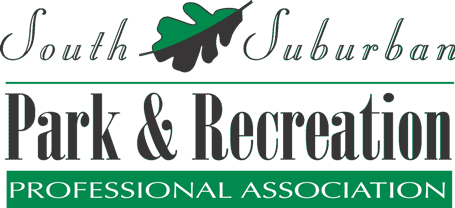 Athletic Committee Meeting - AGENDA Thursday, January 18th 2024 Attendance:Brad Burke – Oak Lawn Beth Nagel – Frankfort Park District Ewa Koziol – Oak Lawn Park District Erin Stapleton – Oak lawn Dominic Cooper – New Lennox Park District Maurius Hill – Homewood Flossmmore Ben Stataloff – Jake Kaplan – Manhattan Don Villalobos Registration timeline How long do you leave a program open for registration?Like to offer programs with no less than 2 months of marketing Anything under 2 months is tough to get the marketing to take off Do you use early bird registration rates?Usually, a month Infront of program registration we will end early bird registrationSome districts its extended for almost the entire time the registration is open  Add late fee after registration deadline How far in advance of a league do you stop accepting registration?Usually, 5 weeks in time to order uniforms – Sometimes a month and a half for larger leagues We will still accept waitlist registrations well after the league begins Conference What classes are you most excited about taking at conference?Youth sports – Key note – Any conference tips for the group?Take it easy – make new friends and talk to people you have never met Any classes you have taken in the past that you can recommend? Coaching Credits Who offers coaches credits for future programs?Coaches have to be there 85% of the time to receive the credit AFTER the season ends IF you turn in equipment you get a credit – Incentive for people to return equipment Do you offer refunds or credits as an appreciation for coaches? Normally done as a credit for future program 10% discount or $ amount Usually given to head coaches more than assistant coaches Normally not expressed or advertised we don’t want people who just want the discount Hockey What kind of hockey programing do you offer?Floor hockey class – instructors normally just an employee Do you use any Independent Contractors for Hockey classes?   Normally floor hockey gives the experience they are looking for. Cheap and easy to run Very hard to find any IC for hockey. Mostly ice rinks stick to them selfs and are self sufficient Tournament Hosting Does anyone host any big sports tournaments? Mostly just have big companies rent out field spaceOften times the park district does not have anything to do with the tournament just providing space How does hosting tournaments help your Park District?More or less just a longer rental with more $  Soccer exposure for travel teams Does anyone work with any travel teams to push the kids into their team Normally don’t partner with travel organizations Not much of a interest in offering that since we will be competing for kids Does anyone do a tryout or eval for travel teams? Not really much benefit for us Topic ideas for next meeting?Best memory of conference Best classes from conference What did you take away from conference How do you handle park districts near you offering same class Spring sports check in Open pickleball Next Meeting: Thursday February 15th 2024 at 11:00 Am via Zoom 